                                                              ΕΡΤ Α.Ε.ΥΠΟΔΙΕΥΘΥΝΣΗ ΔΙΕΘΝΩΝ ΤΗΛΕΟΠΤΙΚΩΝ ΠΡΟΓΡΑΜΜΑΤΩΝΔΟΡΥΦΟΡΙΚΟ ΠΡΟΓΡΑΜΜΑ         Εβδομαδιαίο    πρόγραμμα  25/11/17 -  01/12/17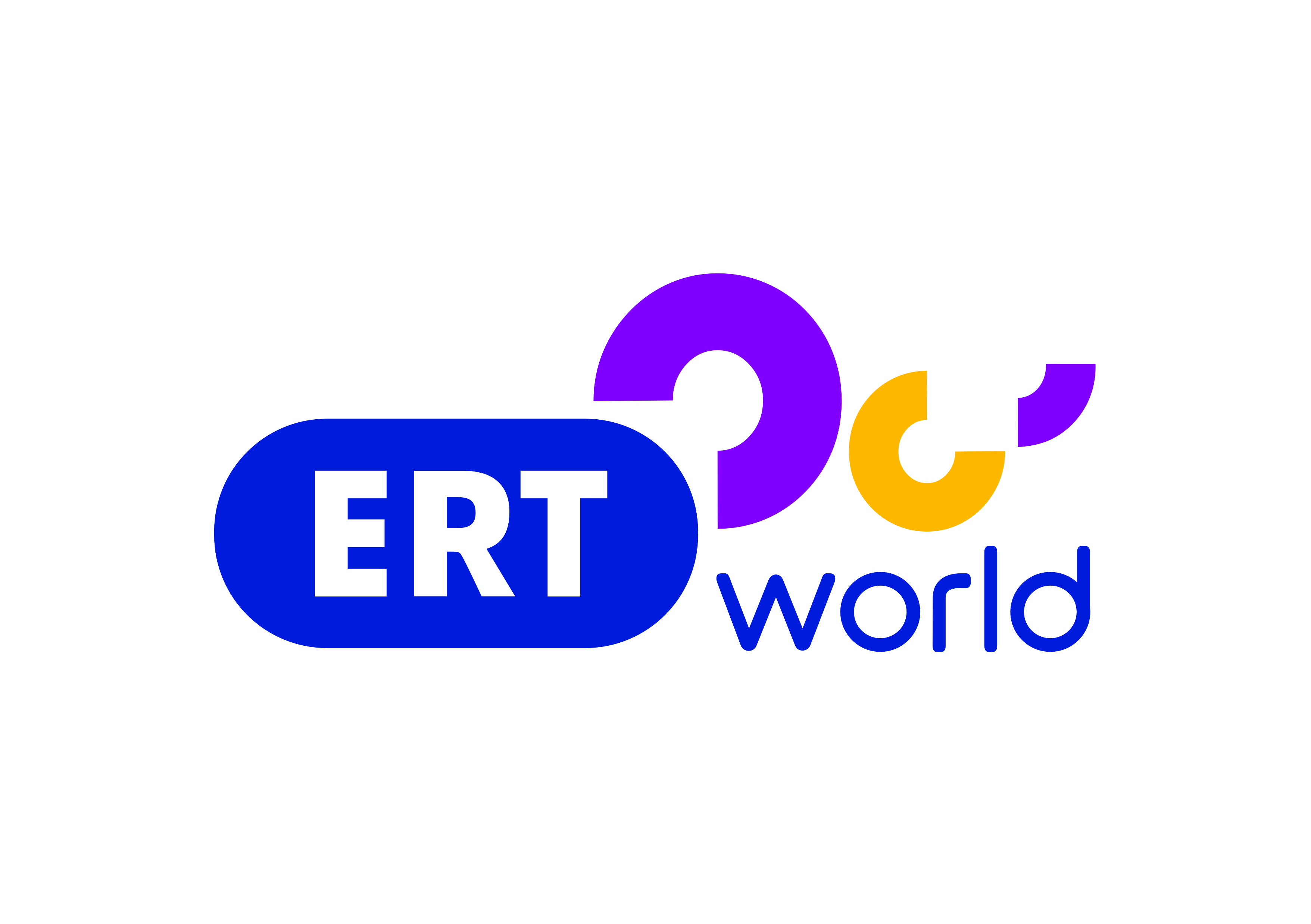  Σύνθεση και Ροή Προγράμματος                                 ΣΑΒΒΑΤΟ   25/1107.00     ΜΑΖΙ ΤΟ ΣΑΒΒΑΤΟΚΥΡΙΑΚΟ10.00     ΠΑΜΕ ΑΛΛΙΩΣ12.00     ΔΕΛΤΙΟ ΕΙΔΗΣΕΩΝ    12.30     ΕΠΤΑ13.30     ΔΙΑΣΠΟΡΑ15.00      ΔΕΛΤΙΟ ΕΙΔΗΣΕΩΝ16.00      ΑΠΟ ΤΟΝ ΦΡΟΥΝΤ ΣΤΟ ΔΙΑΔΙΚΤΥΟ17.00      ΙΣΤΟΡΙΚΟΙ ΠΕΡΙΠΑΤΟΙ     18.00      28 ΦΟΡΕΣ ΕΥΡΩΠΗ18.50      ΤΟΥ ΝΕΡΟΥ ΤΑ ΠΑΡΑΜΥΘΙΑ19.40      ΚΑΘΕ ΤΟΠΟΣ ΚΑΙ ΤΡΑΓΟΥΔΙ20.35     ΣΑΝ ΣΗΜΕΡΑ ΤΟΝ 20ο ΑΙΩΝΑ20.55       ΚΕΝΤΡΙΚΟ ΔΕΛΤΙΟ ΕΙΔΗΣΕΩΝ22.00       ΛΟΥΦΑ ΚΑΙ ΠΑΡΑΛΛΑΓΗ (Α’ΚΥΚΛΟΣ)23.30      ΑΓΡΙΑ ΕΛΛΑΔΑ00.30      24 ΩΡΕΣ ΕΛΛΑΔΑ-----------------------------------------------------------------------------------------01.20      ΔΙΑΣΠΟΡΑ02.20     ΤΟΥ ΝΕΡΟΥ ΤΑ ΠΑΡΑΜΥΘΙΑ03.20      ΛΟΥΦΑ ΚΑΙ ΠΑΡΑΛΛΑΓΗ  (Α’ΚΥΚΛΟΣ)04.45      ΑΓΡΙΑ ΕΛΛΑΔΑ05.40      24 ΩΡΕΣ ΕΛΛΑΔΑ06.40      ΣΑΝ ΣΗΜΕΡΑ ΤΟΝ 20ο ΑΙΩΝΑ                                      ΚΥΡΙΑΚΗ     26/1107.00       ΦΩΤΕΙΝΑ ΜΟΝΟΠΑΤΙΑ08.00        ΘΕΙΑ ΛΕΙΤΟΥΡΓΙΑ  10.30        ΚΥΡΙΑΚΗ ΣΤΟ ΧΩΡΙΟ12.00        ΔΕΛΤΙΟ  ΕΙΔΗΣΕΩΝ 12.30        ΤΡΑΓΟΥΔΙΑ ΠΟΥ ΕΓΡΑΨΑΝ ΙΣΤΟΡΙΑ        13.00        ΤΟ ΑΛΑΤΙ ΤΗΣ ΓΗΣ15.00        ΔΕΛΤΙΟ ΕΙΔΗΣΕΩΝ16.00         ΠΡΟΣΩΠΙΚΑ17.00         ΤΑ ΣΤΕΚΙΑ18.00         ΔΙΑΛΟΓΟΙ19.00          Η ΜΗΧΑΝΗ ΤΟΥ ΧΡΟΝΟΥ 20.55         ΚΕΝΤΡΙΚΟ ΔΕΛΤΙΟ ΕΙΔΗΣΕΩΝ                     ΣΤΗΝ ΥΓΕΙΑ ΜΑΣ---------------------------------------------------------------------------------------------------------------01.00          ΚΥΡΙΑΚΗ ΣΤΟ ΧΩΡΙΟ02.40          ΦΩΤΕΙΝΑ ΜΟΝΟΠΑΤΙΑ03.40          Η ΜΗΧΑΝΗ ΤΟΥ ΧΡΟΝΟΥ05.40          ΣΑΝ ΣΗΜΕΡΑ ΤΟΝ 20ο ΑΙΩΝΑ                             ΔΕΥΤΕΡΑ     27/11 05.55          ΠΡΩΤΗ ΕΙΔΗΣΗ10.00           ΑΠΕΥΘΕΙΑΣ12.00           ΔΕΛΤΙΟ ΕΙΔΗΣΕΩΝ 13.00           ΕΛΛΗΝΙΚΗ ΣΕΙΡΑ                    ΣΤΑ ΦΤΕΡΑ ΤΟΥ ΕΡΩΤΑ14.40          ΕΝΤΟΣ ΑΤΤΙΚΗΣ15.00           ΔΕΛΤΙΟ ΕΙΔΗΣΕΩΝ 16.00          ΔΕΥΤΕΡΗ ΜΑΤΙΑ18.00          ΔΕΛΤΙΟ ΕΙΔΗΣΕΩΝ18.30          ΜΕ ΑΡΕΤΗ ΚΑΙ ΤΟΛΜΗ19.10           ΕΠΙΚΟΙΝΩΝΙΑ    (Μ)20.40           ΣΑΝ ΣΗΜΕΡΑ ΤΟΝ 20ο ΑΙΩΝΑ20.55           ΚΕΝΤΡΙΚΟ ΔΕΛΤΙΟ ΕΙΔΗΣΕΩΝ22.00          ΕΛΛΗΝΙΚΗ ΣΕΙΡΑ  ΜΕ ΑΓΓΛΙΚΟΥΣ  ΥΠΟΤΙΤΛΟΥΣ                   ΣΧΕΔΟΝ ΠΟΤΕ    23.00         CPOSE UP          00.00           Ο ΚΟΣΜΟΣ ΤΩΝ ΣΠΟΡ (Μ)00.50         ΕΛΛΗΝΙΚΗ ΣΕΙΡΑ                  ΣΤΑ ΦΤΕΡΑ ΤΟΥ ΕΡΩΤΑ 02.30          ΔΕΥΤΕΡΗ ΜΑΤΙΑ04.10          CPOSE UP          05.00         ΕΛΛΗΝΙΚΗ ΣΕΙΡΑ  ΜΕ ΑΓΓΛΙΚΟΥΣ ΥΠΟΤΙΤΛΟΥΣ                  ΣΧΕΔΟΝ ΠΟΤΕ                            ΤΡΙΤΗ        28/1105.55          ΠΡΩΤΗ ΕΙΔΗΣΗ…10.00           ΑΠΕΥΘΕΙΑΣ12.00           ΔΕΛΤΙΟ ΕΙΔΗΣΕΩΝ 13.00           ΕΛΛΗΝΙΚΗ ΣΕΙΡΑ                    ΣΤΑ ΦΤΕΡΑ ΤΟΥ ΕΡΩΤΑ14.40           ΕΝΤΟΣ ΑΤΤΙΚΗΣ15.00           ΔΕΛΤΙΟ ΕΙΔΗΣΕΩΝ 16.00          ΔΕΥΤΕΡΗ ΜΑΤΙΑ18.00          ΔΕΛΤΙΟ ΕΙΔΗΣΕΩΝ18.20          Η ΙΣΤΟΡΙΑ ΤΩΝ ΧΡΟΝΩΝ ΜΟΥ          19.10           ΕΠΙΚΟΙΝΩΝΙΑ    (Μ)20.40           ΣΑΝ ΣΗΜΕΡΑ ΤΟΝ 20ο ΑΙΩΝΑ20.55           ΚΕΝΤΡΙΚΟ ΔΕΛΤΙΟ ΕΙΔΗΣΕΩΝ22.10          ΕΛΛΗΝΙΚΗ ΣΕΙΡΑ  ΜΕ ΑΓΓΛΙΚΟΥΣ ΥΠΟΤΙΤΛΟΥΣ                   ΣΧΕΔΟΝ ΠΟΤΕ  23.00          ΙΣΤΟΡΙΚΟΙ ΠΕΡΙΠΑΤΟΙ00.00          Ο ΚΟΣΜΟΣ ΤΩΝ ΣΠΟΡ (Μ)00.50          ΣΤΑ ΦΤΕΡΑ ΤΟΥ ΕΡΩΤΑ02.30          ΔΕΥΤΕΡΗ ΜΑΤΙΑ04.10          ΙΣΤΟΡΙΚΟΙ ΠΕΡΙΠΑΤΟΙ          05.00          ΕΛΛΗΝΙΚΗ ΣΕΙΡΑ  ΜΕ ΑΓΓΛΙΚΟΥΣ ΥΠΟΤΙΤΛΟΥΣ                   ΣΧΕΔΟΝ ΠΟΤΕ                                      ΤΕΤΑΡΤΗ   29/1105.55          ΠΡΩΤΗ ΕΙΔΗΣΗ…10.00           ΑΠΕΥΘΕΙΑΣ12.00           ΔΕΛΤΙΟ ΕΙΔΗΣΕΩΝ 13.00           ΕΛΛΗΝΙΚΗ ΣΕΙΡΑ                    ΣΤΑ ΦΤΕΡΑ ΤΟΥ ΕΡΩΤΑ15.00         ΔΕΛΤΙΟ ΕΙΔΗΣΕΩΝ 16.00         ΔΕΥΤΕΡΗ ΜΑΤΙΑ18.00         ΔΕΛΤΙΟ ΕΙΔΗΣΕΩΝ18.30         ΜΟΝΟΓΡΑΜΜΑ 19.10          ΕΠΙΚΟΙΝΩΝΙΑ    (Μ)20.40          ΣΑΝ ΣΗΜΕΡΑ ΤΟΝ 20ο ΑΙΩΝΑ20.55         ΚΕΝΤΡΙΚΟ ΔΕΛΤΙΟ ΕΙΔΗΣΕΩΝ22.00         ΕΛΛΗΝΙΚΗ ΣΕΙΡΑ  ΜΕ ΑΓΓΛΙΚΟΥΣ ΥΠΟΤΙΤΛΟΥΣ                  ΣΧΕΔΟΝ ΠΟΤΕ  8ο επεισόδιο23.00          ΕΡΤ report00.00           Ο ΚΟΣΜΟΣ ΤΩΝ ΣΠΟΡ (Μ)00.50          ΕΛΛΗΝΙΚΗ ΣΕΙΡΑ                   ΣΤΑ ΦΤΕΡΑ ΤΟΥ ΕΡΩΤΑ02.30          ΔΕΥΤΕΡΗ ΜΑΤΙΑ04.10           ΕΡΤ report 05.10         ΕΛΛΗΝΙΚΗ ΣΕΙΡΑ  ΜΕ ΑΓΓΛΙΚΟΥΣ ΥΠΟΤΙΤΛΟΥΣ                  ΣΧΕΔΟΝ ΠΟΤΕ                                         ΠΕΜΠΤΗ   30/1105.55          ΠΡΩΤΗ ΕΙΔΗΣΗ…10.00           ΑΠΕΥΘΕΙΑΣ12.00           ΔΕΛΤΙΟ ΕΙΔΗΣΕΩΝ 13.00           ΕΛΛΗΝΙΚΗ ΣΕΙΡΑ                    ΣΤΑ ΦΤΕΡΑ ΤΟΥ ΕΡΩΤΑ 15.00           ΔΕΛΤΙΟ ΕΙΔΗΣΕΩΝ 16.00          ΔΕΥΤΕΡΗ ΜΑΤΙΑ18.00          ΔΕΛΤΙΟ ΕΙΔΗΣΕΩΝ18.20          ΤΑ ΣΤΕΚΙΑ19.10           ΕΠΙΚΟΙΝΩΝΙΑ    (Μ)20.40           ΣΑΝ ΣΗΜΕΡΑ ΤΟΝ 20ο ΑΙΩΝΑ20.55           ΚΕΝΤΡΙΚΟ ΔΕΛΤΙΟ ΕΙΔΗΣΕΩΝ22.10          ΕΛΛΗΝΙΚΗ ΣΕΙΡΑ  ΜΕ ΑΓΓΛΙΚΟΥΣ ΥΠΟΤΙΤΛΟΥΣ                   ΣΧΕΔΟΝ ΠΟΤΕ  23.00           ΑΛΤΕΡΝΑΤΙΒΑ00.00           Ο ΚΟΣΜΟΣ ΤΩΝ ΣΠΟΡ (Μ)00.50          ΕΛΛΗΝΙΚΗ ΣΕΙΡΑ                   ΣΤΑ ΦΤΕΡΑ ΤΟΥ ΕΡΩΤΑ02.30          ΔΕΥΤΕΡΗ ΜΑΤΙΑ04.15          ΤΑ ΣΤΕΚΙΑ05.10         ΕΛΛΗΝΙΚΗ ΣΕΙΡΑ  ΜΕ ΑΓΓΛΙΚΟΥΣ ΥΠΟΤΙΤΛΟΥΣ                  ΣΧΕΔΟΝ ΠΟΤΕ                            ΠΑΡΑΣΚΕΥΗ          01/1205.55          ΠΡΩΤΗ ΕΙΔΗΣΗ…10.00           ΑΠΕΥΘΕΙΑΣ12.00           ΔΕΛΤΙΟ ΕΙΔΗΣΕΩΝ 13.00           ΕΛΛΗΝΙΚΗ ΣΕΙΡΑ                    ΣΤΑ ΦΤΕΡΑ ΤΟΥ ΕΡΩΤΑ15.00           ΔΕΛΤΙΟ ΕΙΔΗΣΕΩΝ 16.00          ΔΕΥΤΕΡΗ ΜΑΤΙΑ17.00           24 ΩΡΕΣ ΕΛΛΑΔΑ18.00          ΔΕΛΤΙΟ ΕΙΔΗΣΕΩΝ18.15           CLOSE UP19.10           ΕΠΙΚΟΙΝΩΝΙΑ    (Μ)20.40           ΣΑΝ ΣΗΜΕΡΑ ΤΟΝ 20ο ΑΙΩΝΑ20.55           ΚΕΝΤΡΙΚΟ ΔΕΛΤΙΟ ΕΙΔΗΣΕΩΝ22.00          ΕΛΛΗΝΙΚΗ ΣΕΙΡΑ  ΜΕ ΑΓΓΛΙΚΟΥΣ ΥΠΟΤΙΤΛΟΥΣ                   ΣΧΕΔΟΝ ΠΟΤΕ    10ο επεισόδιο23.00           ΑΛΤΕΡΝΑΤΙΒΑ00.00           Ο ΚΟΣΜΟΣ ΤΩΝ ΣΠΟΡ (Μ)00.50          ΕΛΛΗΝΙΚΗ ΣΕΙΡΑ                   ΣΤΑ ΦΤΕΡΑ ΤΟΥ ΕΡΩΤΑ02.30          ΔΕΥΤΕΡΗ ΜΑΤΙΑ04.15          CLOSE UP05.10         ΕΛΛΗΝΙΚΗ ΣΕΙΡΑ  ΜΕ ΑΓΓΛΙΚΟΥΣ ΥΠΟΤΙΤΛΟΥΣ                  ΣΧΕΔΟΝ ΠΟΤΕ  06.00        24 ΩΡΕΣ  ΕΛΛΑΔΑ06.45        ΣΑΝ ΣΗΜΕΡΑ ΤΟΝ 20ο ΑΙΩΝΑ